Instructions:  Fill out this form and e-mail or fax it to Child Nutrition Programs (us).  Retain a copy for your files.Representing Sponsor/Agency Name(s): _________________________________________________________
Fiscally Responsible Authority Requesting Deactivation: ____________________________________________Contact number for Fiscally Responsible Authority: ________________________________________________________________________________________________________________________________________Fiscally Responsible Authority Signature			DateNOTE:  Please update your User Authorization Request forms as often as changes occur to reflect only those currently approved to view or enter data and/or approve claims.State Official Use Only:Deactivation request completed by: _____________________________________________________________Date: ______________________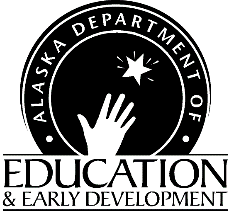 CNP WebUser Deactivation RequestFinance & Support ServicesChild Nutrition Programs801 West 10th Street, Suite 200PO Box 110500Juneau, Alaska   99811-0500907- 465-8708Fax 907-465-8910Please terminate access for:Name: Title:  No longer an employee	 Security compromised Change in job task	 Other:  